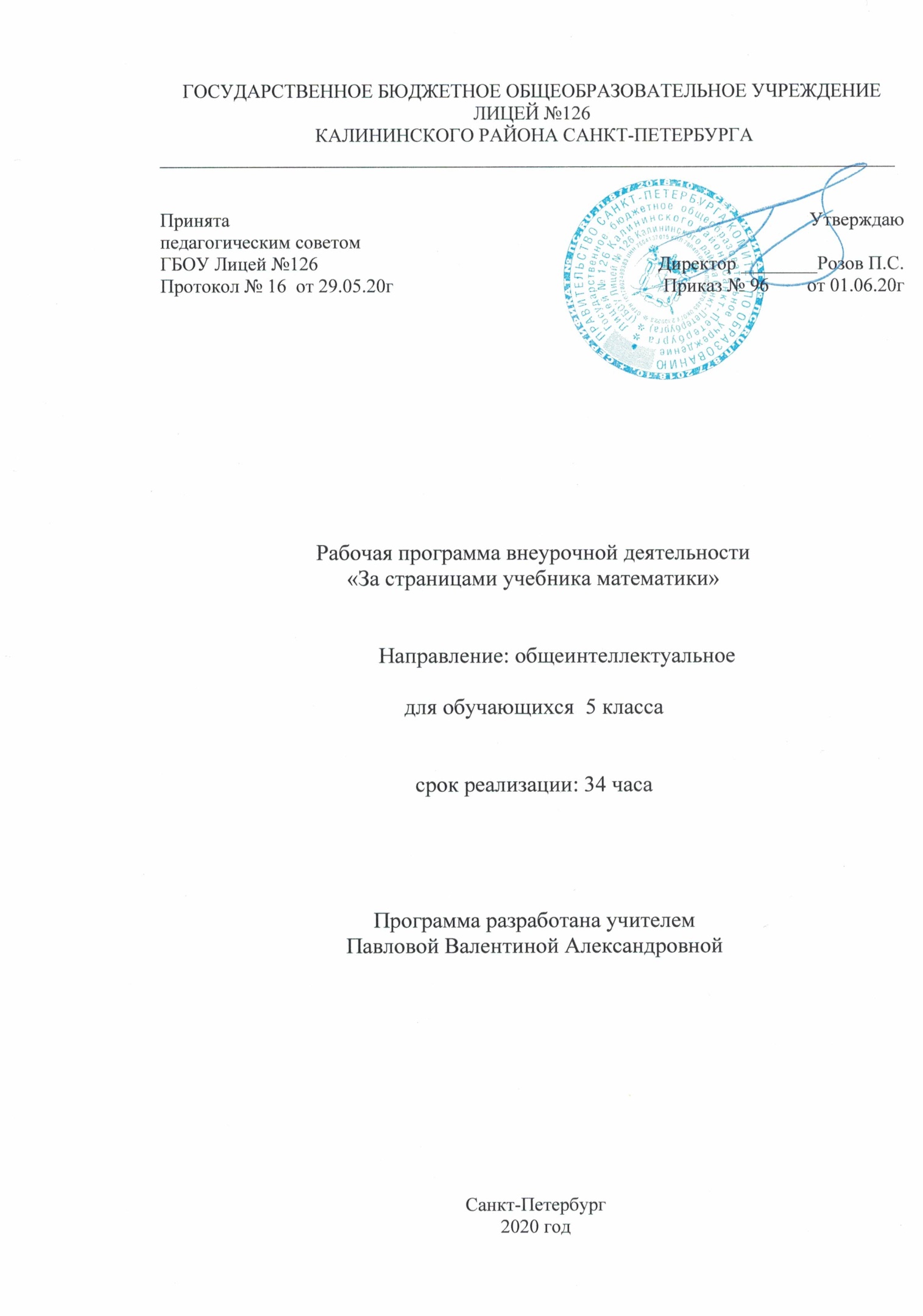 ГОСУДАРСТВЕННОЕ БЮДЖЕТНОЕ ОБЩЕОБРАЗОВАТЕЛЬНОЕ УЧРЕЖДЕНИЕ ЛИЦЕЙ №126 КАЛИНИНСКОГО РАЙОНА САНКТ-ПЕТЕРБУРГА_____________________________________________________________________________Рабочая программа внеурочной деятельности«За страницами учебника математики»                                       Направление: общеинтеллектуальноедля обучающихся  5 классасрок реализации: 34 часаПрограмма разработана учителем Павловой Валентиной АлександровнойСанкт-Петербург2020 годПояснительная запискаРабочая программа внеурочной деятельности разрабатывается на основании Федерального Закона РФ от 29.12.2012 г.  №273-ФЗ «Об образовании в Российской Федерации».Рабочая программа разработана в соответствии с:Федеральным базисным учебным планом, утвержденным приказом Министерства образования Российской Федерации от 09.03.2004 №1312;Федеральным государственным образовательным стандартом основного общего образования, утвержденным приказом Министерства образования и науки РФ от 17.12.2010 №1897;Постановлением главного государственного санитарного врача от 29.12.2010 №189 (ред. от 24.11.2015) «Об утверждении СанПин 2.4.2 2821-10 «Санитарно-эпидемиологические требования к условиям и организации обучения в общеобразовательных учреждения»;Инструктивно-методическим письмом Комитета по образованию от 21.05.2015 № 03-20-2057/15-0-0 «Об организации внеурочной деятельности при реализации федеральных государственных образовательных стандартов начального общего и основного общего образования в образовательных организациях Санкт-Петербурга";     Инструктивно-методическим письмом Комитета по образованию Санкт-Петербурга №03-28-3775/20-0-0 от 23.04.2020 «О формировании учебных планов образовательных организаций Санкт-Петербурга, реализующих основные общеобразовательные программы, на 2020-2021 учебный год»;Учебным планом внеурочной деятельности ГБОУ Лицей №126 Калининского района Санкт-Петербурга на 2020-2021 учебный год.1.2  Место в учебном плане:В учебном плане ГБОУ Лицея №126 на внеурочную деятельность в параллели 5-х классов выделено 34 часа (1 час в неделю),1.3 Цели и задачи программыЦель курса:  Повысить мотивацию изучения математики, расширить диапазон заданийЗадачи курса:углубление представлений школьников о истории математики;развитие у учащихся представления о математике, как науке, связанной с историей развития человечества; формирование навыков решения логических задач;формирование представления об аналитическом анализе и синтезе;формирование представления об объемных геометрических фигурах.1.4 Ожидаемые результаты В результате освоения программы факультатива  «За страницами учебника математики» формируются следующие умения: метапредметные, включающие освоенные обучающимися межпредметные понятия и универсальные учебные действия (регулятивные, познавательные, коммуникативные), способность их использования в познавательной и социальной практике, самостоятельность в планировании и осуществлении учебной деятельности и организации учебного сотрудничества с педагогами и сверстниками, способность к построению индивидуальной образовательной траектории, владение навыками учебно-познавательной деятельности;предметные, включающие освоенные обучающимися в ходе изучения учебного предмета умения, специфические для данной предметной области, виды деятельности по получению нового знания в рамках учебного предмета, его преобразованию и применению в учебных, учебно-проектных и социально-проектных ситуациях, формирование научного типа мышления, владение научной терминологией, ключевыми понятиями, методами и приёмами.      Требования к личностным результатам:развитие этических чувств как регуляторов морального поведения, формирование потребности в интеллектуальном совершенствовании;воспитание интереса и уважения к истории развития математики;формирование познавательного интереса к математике;развитие навыков сотрудничества со взрослыми и сверстниками в различных социальных ситуациях, умений не создавать конфликтов и находить выходы из спорных ситуаций.    Требования к метапредметным результатам:развитие познавательной деятельности школьника в естественнонаучной сфере; формирование умения работать с различными источниками информации, развитие умения сопоставлять информацию, полученную из разных источников;развитие умения понимать символический язык математики;совершенствование коммуникативных умений – готовности слушать собеседника, вести диалог, признавать возможность существования различных точек зрения и права каждого иметь свою собственную; излагать свое мнение и аргументировать его, давать личностную оценку поступков людей и произошедших событий.Требования к предметным результатам:осознание ценности математического образования;знание и умение решать «нестандартные» математические задачи;владение базовым понятийным аппаратом по основным разделам содержания, представление об основных изучаемых понятиях (число, геометрическая фигура, уравнение, вероятность) как важнейших математических моделях, позволяющих описывать и изучать реальные процессы и явления;умение работать с математическим текстом (анализировать, извлекать необходимую информацию), грамотно применять математическую терминологию и символику, использовать различные языки математики;умение проводить классификации, логические обоснования, доказательства математических утверждений;развитие   представлений   о   числе   и   числовых   системах   от   натуральных   до действительных  чисел,        овладение        навыками        устных,  письменных,  инструментальных вычислений;умение применять аппарат уравнений для решения задач из различных разделов курса;овладение системой функциональных понятий, функциональным языком и символикой, умение на основе функционально-графических представлений описывать и анализировать реальные зависимости;овладение основными способами представления и анализа статистических данных; наличие представлений о статистических закономерностях в реальном мире и о различных способах их изучения, о вероятностных моделях;овладение геометрическим языком, умение использовать его для описания предметов окружающего мира, развитие пространственных представлений и изобразительных умений, приобретение навыков геометрических построений;усвоение систематических знаний о плоских фигурах и их свойствах, а также на наглядном уровне — о простейших пространственных телах, умение применятьсистематические знания о них для решения геометрических и практических задач;умения измерять длины отрезков, величины углов, использовать формулы для нахождения периметров, площадей и объемов геометрических фигур;умение применять изученные понятия, результаты, методы для решения задач практического характера и задач из смежных дисциплин с использованием при необходимости справочных материалов, калькулятора, компьютера.1.5 Технологии используемые на занятияхМетоды контроля и формы отчетности предполагают создание учащимися портфолио, в которое входят выполненные работы1.6 Система и формы оценки достижения планируемых результатов2. Содержание программы 3. Календарно-тематическое планирование программы4. Учебно-методический комплекс1.П.В.Чулков Арифметические задачи;2.Е.Б. Анфимова Математика Внеурочные занятия 5-6 классы;3.И.В. Фотина Развитие математического мышления Олимпиады Конкурсы.Принятапедагогическим советомГБОУ Лицей №126Протокол № 16  от 29.05.20гУтверждаюДиректор ________Розов П.С.Приказ № 96        от 01.06.20гФИОМастер-классыВыступление на классном мероприятииУчастие в общешкольных мероприятияхЗащита проектов№ п/пТемаКол-во часов (всего)1Задачи на смекалку82Решение логических задач73Геометрия на клетчатой бумаге34Множества55Системы счисления76Комбинаторные задачи434№Тема занятияКол-во часовКол-во часовФормы занятийДата проведенияДата проведения№Тема занятиятеориипрактикиФормы занятийПо плануФактическиЗадачи на смекалкуЗадачи на смекалкуЗадачи на смекалкуЗадачи на смекалку1Ребусы0,50,5Игровая 01-05.092Решение ребусов1Игровая 07-12.093Числовые ребусы1Игровая 14-19.094Задачи со спичками1Игровая 21-26.095Магический квадрат. Исторические сведения0,50,5В парах28.09-03.106Задачи на смекалку1Индивидуальная 05-10.107Задачи на выбор порядка арифметических действий1Индивидуальная12-17.108Числовые головоломки1Групповая 19-24.10Решение логических задачРешение логических задачРешение логических задачРешение логических задач9Способы решения логических задач1Фронтальная 04-07.1110Графы1Групповая09-14.1111Использование графа при решении логических задач1Групповая16-21.1112Использование таблиц при решении логических задач1Групповая23-28.1113Решение логических задач конкурса «Кенгуру»1Игровая30.11-05.1214Решение логических задач конкурса «Кенгуру»1Игровая07-12.1215Задачи-шутки1Игровая14-19.12Геометрия на клетчатой бумагеГеометрия на клетчатой бумагеГеометрия на клетчатой бумагеГеометрия на клетчатой бумаге16Геометрический орнамент0,50,5Исследование21.12-26.1217Бордюры и паркеты0,50,5Исследование11-16.0118Разрезания фигур на равные части1Практикум18-23.01МножестваМножестваМножестваМножества19Понятие множества1Игровая25-30.0120Пересечение множеств1Исследование01-06.0221Объединение множеств1Исследование08-13.0222Вычитание множеств1Исследование15-20.0223Действия над множествами1Исследование22-27.02Системы счисленияСистемы счисленияСистемы счисленияСистемы счисления24Десятичная позиционная система счисления0,50,5Практикум01-06.0325Числа в Древнем Вавилоне0,50,5Практикум08-13.0326Числа в Древнем Риме0,50,5Практикум15-20.0327Вычисления с римскими цифрами0,50,5Практикум29.03-03.0428Двоичная система счисления0,50,5Практикум05-10.0429Двоичная система счисления1Конкурс рассказов12-17.0430Другие системы счисления1Исследование19 - 24.04Комбинаторные задачиКомбинаторные задачиКомбинаторные задачиКомбинаторные задачи31Комбинации из трех элементов1Исследование26.04-01.0532Полный перебор вариантов1Исследование03-08.0533Правило суммы и произведения1Исследование10-15.0534Решение комбинаторных задач1Исследование17-22.05